Prova Final de Internato de Oncologia MédicaAnexo à ataProva PráticaMédico Interno: 								Soma das médias dos critérios: 		Critérios de avaliação – Prova Final de Internato de Oncologia MédicaProva Prática A prova prática destina -se a avaliar a capacidade do médico interno para resolver problemas e atuar, assim como a reagir em situações do âmbito da especialidade. Esta prova consiste na avaliação clínica de um doente e elaboração de relatório clínico circunstanciado dessa mesma avaliação nos termos definidos pelo artigo 72.º da Portaria 79/2018. A valorização da mesma será expressa em escala de 0-20 valores. CritérioPontuação máxima (valores)Pontuação máxima (valores)Pontuação máxima (valores)Relatório da Avaliação Clínica (até 5 valores)Média =Média =Média =	Abrangência 	Detalhe	PertinênciaPV1V2	Abrangência 	Detalhe	PertinênciaResumo/Epícrise (até 3 valores)Média = Média = Média = 	PertinênciaPV1V2	PertinênciaDiagnóstico Diferencial (até 4 valores)Média = Média = Média = 	Pertinência	Razoabilidade	Abrangência	HierarquizaçãoPV1V2	Pertinência	Razoabilidade	Abrangência	HierarquizaçãoExames Complementares de Diagnóstico (até 3 valores)Média = Média = Média = 	Pertinência	Razoabilidade	Abrangência	HierarquizaçãoPV1V2	Pertinência	Razoabilidade	Abrangência	HierarquizaçãoRelatório Final (até 5 valores)Média = Média = Média = 	Diagnóstico mais provável, justificação	Plano terapêutico, adequação	Prognóstico, adequação	Plano de seguimento, adequaçãoPV1V2	Diagnóstico mais provável, justificação	Plano terapêutico, adequação	Prognóstico, adequação	Plano de seguimento, adequaçãoP – Presidente; V1 – Vogal 1; V2 – Vogal 2P – Presidente; V1 – Vogal 1; V2 – Vogal 2P – Presidente; V1 – Vogal 1; V2 – Vogal 2P – Presidente; V1 – Vogal 1; V2 – Vogal 2Critério Pontuação máxima (valores)Relatório da Avaliação Clínica Abrangência Detalhe Pertinência 5Resumo/Epícrise Pertinência 3Diagnóstico Diferencial Pertinência Razoabilidade Abrangência Hierarquização 4Exames Complementares de Diagnóstico Pertinência Razoabilidade Abrangência Hierarquização 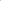 3Relatório Final Diagnóstico mais provável, justificação Plano terapêutico, adequação Prognóstico, adequação
Plano de seguimento, adequação 5